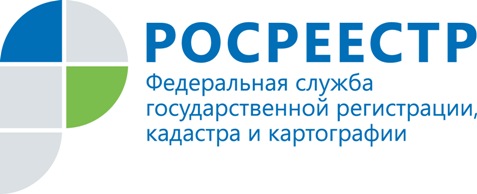 С 1 июля 2016 года вступает в силу Федеральный закон от 30 декабря 2015 г.  № 452-ФЗ «О внесении изменений в Федеральный закон «О государственном кадастре недвижимости» и статью 76 Федерального закона «Об образовании в Российской Федерации» (далее - Закон) в части совершенствования деятельности кадастровых инженеров.Данным Законом уточнены требования, предъявляемые к кадастровым инженерам, предусмотрена передача отдельных функций регулирования в области кадастровых отношений саморегулируемым организациям (далее - СРО) кадастровых инженеров и национальному объединению СРО кадастровых инженеров. Определены функции СРО, их права и обязанности, а также вводятся положения о надзоре за их деятельностью.Законом установлено, что кадастровым инженером признается физическое лицо, являющееся членом СРО кадастровых инженеров. Кадастровый инженер может быть членом только одной СРО кадастровых инженеров. Согласно части 2 статьи 29 Закона о кадастре обязательными условиями принятия физического лица в члены СРО кадастровых инженеров являются:наличие гражданства Российской Федерации;наличие высшего образования по специальности или направлению подготовки, перечень которых утверждается органом нормативно-правового регулирования в сфере кадастровых отношений, или наличие высшего образования по специальности или направлению подготовки, не вошедших в указанный перечень, и дополнительного профессионального образования по программе профессиональной переподготовки в области кадастровых отношений (данное требование не применяется до 1 января 2020 года к лицам, имевшим на день вступления в силу настоящего Закона действующие квалификационные аттестаты кадастрового инженера);наличие опыта работы в качестве помощника кадастрового инженера не менее двух лет, в течение которых он под руководством кадастрового инженера принимал участие в подготовке и выполнении кадастровых работ (данное требование не применяется к лицам, имевшим на день вступления в силу настоящего Закона действующие квалификационные аттестаты кадастрового инженера);сдача теоретического экзамена, подтверждающего наличие профессиональных знаний, необходимых для осуществления кадастровой деятельности (данное требование не применяется к лицам, имевшим на день вступления в силу настоящего Закона действующие квалификационные аттестаты кадастрового инженера);отсутствие наказания в виде дисквалификации за нарушение законодательства о государственном кадастровом учете недвижимого имущества и кадастровой деятельности, предусмотренное Кодексом Российской Федерации об административных правонарушениях, в соответствии с вступившим в законную силу решением суда;отсутствие непогашенной или неснятой судимости за совершение умышленного преступления;наличие действующего договора обязательного страхования гражданской ответственности кадастрового инженера, отвечающего установленным статьей 29.2 Закона  о кадастре требованиям;отсутствие ограничений, предусмотренных частями 19 и 20 статьи 29 Закона о кадастре.При этом частью 4 статьи 4 Закона предусмотрено, что до 1 декабря 2016 года кадастровую деятельность наряду с кадастровыми инженерами вправе осуществлять лица, имевшие на день вступления в силу настоящего Закона действующие квалификационные аттестаты кадастрового инженера.Статьей 29.2 Закона о кадастре введена ответственность кадастрового инженера. Кадастровый инженер при наличии вины несет ответственность за несоблюдение требований федеральных законов, иных нормативных правовых актов Российской Федерации в области кадастровых отношений, в том числе за недостоверность сведений межевого плана, технического плана, акта обследования или карты-плана территории, на основании которых в государственный кадастр недвижимости вносятся сведения об объектах недвижимости и которые подготовлены таким кадастровым инженером.Убытки, причиненные действиями (бездействием) кадастрового инженера заказчику кадастровых работ и (или) третьим лицам, подлежат возмещению за счет страхового возмещения по договору обязательного страхования гражданской ответственности кадастрового инженера. Законом вводится обязательное страхование ответственности кадастрового инженера на сумму не менее 2,5 млн. руб. в отношении каждого кадастрового инженера.         За деятельностью СРО кадастровых инженеров, национального объединения будет осуществляться государственный надзор путем проведения плановых и внеплановых проверок в порядке, установленном Правительством Российской Федерации.Адреса кадастровых инженеров, осуществляющих деятельность  в настоящее времяСпециалист 1 разрядаАлапаевского отделаУправления Росреестрапо Свердловской области                                                                            Попрыгина  А.В.№ п/пНаименование организацииАдрес организации1МУП «АРХИТЕКТУРНО-ГРАДОСТРОИТЕЛЬНОЕ БЮРО»Директор: Колмаков Александр Николаевичг.Алапаевск, ул.Пушкина,7, каб.2,каб.6тел: 2-16-54,           тел: 2-12-942Кадастровый инженерХвостенко Сергей Николаевичг.Алапаевск, ул.Мира,2,каб.2,тел: 3-01-64,тел: 8-919-389-32-863Кадастровый инженерРепьев Алексей Анатольевичг.Алапаевск,ул. Лесников,7каб.10тел: 8-922-212-89-834ООО ПТБ «СКИФ»Директор:Подойников Геннадий Борисовичг.Алапаевск,ул. С.Перовской,6тел: 2-69-89,тел: 8-912-257-86-855ООО «Урал МК»Генеральный директор Миронов Сергей Евгеньевичг.Алапаевск,ул. С.Перовской,7, каб.10тел: 8-912-611-62-21тел: 8-919-389-82-516ООО «Ривьера»Директор: Топоркова Людмила ФедоровнаКадастровый инженерГригоренко Ирина Макаровнаг.Алапаевск,ул. Фрунзе,39м-н «Мир трикотажа»тел: 8- 963-047-18-217ООО «РосАльянс»Кадастровый инженерУстинова Ирина Юрьевнаг.Алапаевск,ул. С.Перовской,6офис.1вход в м-н «Эксперт».тел: 8-912-600-29-29тел: 8-922-111-93-59